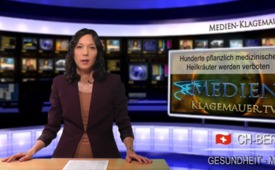 Hunderte pflanzlich medizinische Produkte werden verboten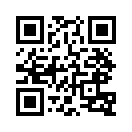 Weltweit sind Regierungen seit Jahrzehnten mit den Pharmakonzernen eine unheilige Allianz eingegangen, um den Wettbewerb dadurch zu zerstören, ...Weltweit sind Regierungen seit Jahrzehnten mit den Pharmakonzernen eine unheilige Allianz eingegangen, um den Wettbewerb dadurch zu zerstören, dass einfach Nahrungsergänzungsmittel, Heilkräuter und viele andere Formen der Naturheilkunde praktisch verboten werden. Seit April 2011 muss jedes pflanzlich medizinische Produkt registriert werden, um auf dem Markt zu bleiben. Die Zulassungsbestimmungen sind bewusst so gehalten, dass praktisch kein Heilkraut sie erfüllen kann. Die Zulassung eines einzigen Pflanzenpräparates in der EU kostet zwischen 95.000 und 135.000 Euro. Da Heilkräuter nicht patentiert werden können und daher auch keiner monopolistischen Preisbildung wie etwa Medikamente unterliegen, ist die Gewinnmarge bei den meisten pflanzlichen und naturheilkundlichen Produkten so gering, dass sich kein Unternehmen diese Kosten leisten kann.von OriginalartikelQuellen:http://www.clinica-dr-clark.com/index.php?option=com_content&view=article&id=165%3Ahundertepflanzliche-medizinische-produktesollen-anfang-2011-durch-die-euverboten-werden&catid=35%3Aallgemeind%20eutsch&Itemid=130Das könnte Sie auch interessieren:#Ernährung - www.kla.tv/Ernaehrung

#Naturheilkunde - www.kla.tv/NaturheilkundeKla.TV – Die anderen Nachrichten ... frei – unabhängig – unzensiert ...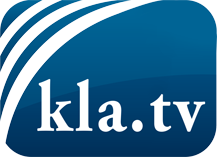 was die Medien nicht verschweigen sollten ...wenig Gehörtes vom Volk, für das Volk ...tägliche News ab 19:45 Uhr auf www.kla.tvDranbleiben lohnt sich!Kostenloses Abonnement mit wöchentlichen News per E-Mail erhalten Sie unter: www.kla.tv/aboSicherheitshinweis:Gegenstimmen werden leider immer weiter zensiert und unterdrückt. Solange wir nicht gemäß den Interessen und Ideologien der Systempresse berichten, müssen wir jederzeit damit rechnen, dass Vorwände gesucht werden, um Kla.TV zu sperren oder zu schaden.Vernetzen Sie sich darum heute noch internetunabhängig!
Klicken Sie hier: www.kla.tv/vernetzungLizenz:    Creative Commons-Lizenz mit Namensnennung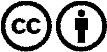 Verbreitung und Wiederaufbereitung ist mit Namensnennung erwünscht! Das Material darf jedoch nicht aus dem Kontext gerissen präsentiert werden. Mit öffentlichen Geldern (GEZ, Serafe, GIS, ...) finanzierte Institutionen ist die Verwendung ohne Rückfrage untersagt. Verstöße können strafrechtlich verfolgt werden.